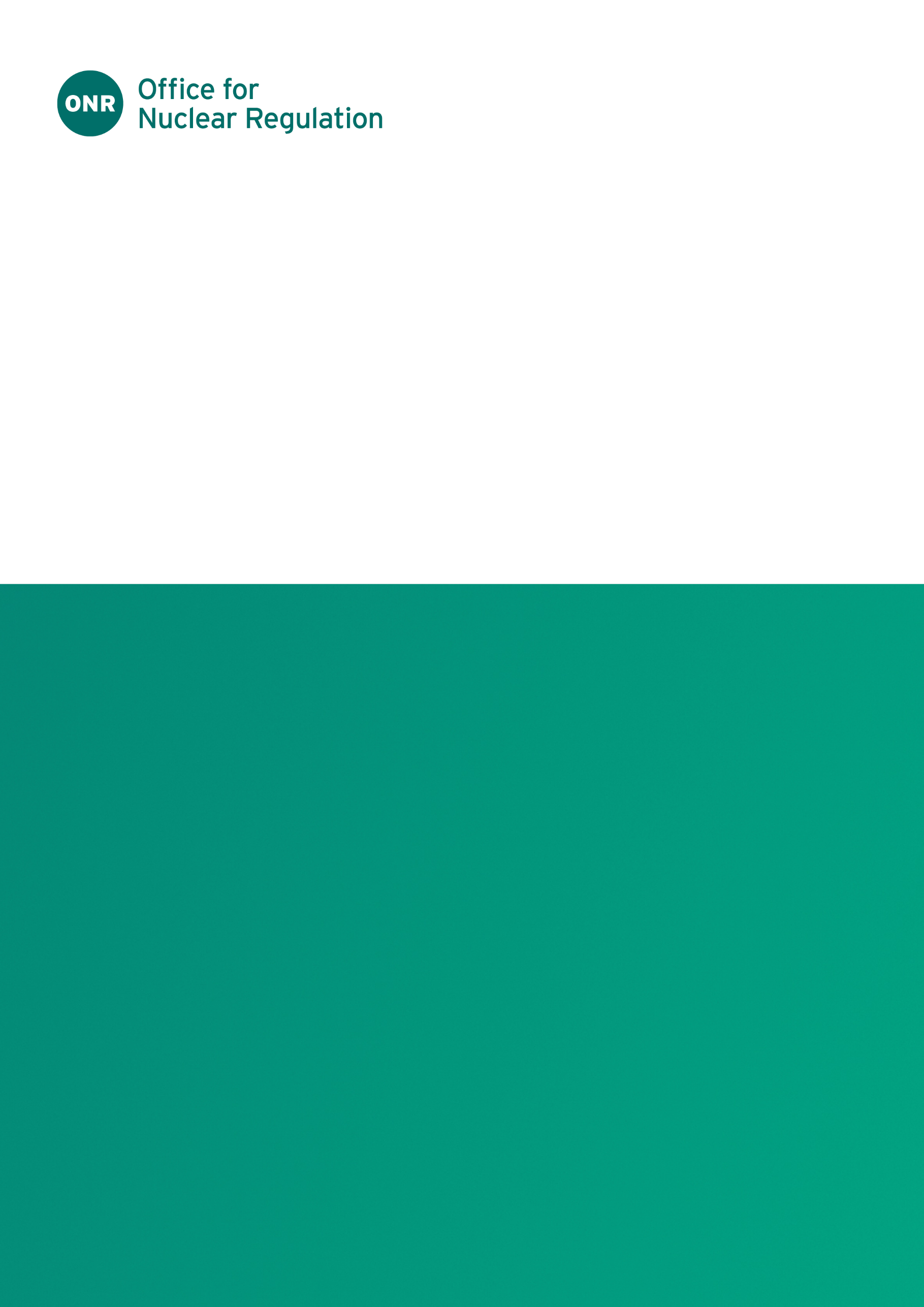 ONR Site Report - Report for period: 1 April – 30 June 2023Authored by: Nominated Site InspectorApproved by: Delivery Lead Operating ReactorsIssue No.: Publication Date: Aug-23ONR Record Ref. No.: 2023/43517 ForewordThis report is issued as part of ONR's commitment to make information about inspection and regulatory activities relating to the above site available to the public. Reports are distributed to members for the Hunterston Site Stakeholder Group and are also available on the ONR website (http://www.onr.org.uk/llc/).Site inspectors from ONR usually attend Hunterston Site Stakeholder Group meetings where these reports are presented and will respond to any questions raised there. Any person wishing to inquire about matters covered by this report should contact ONR.Contents1.	Inspections	42.	Routine Matters	53.	Non-Routine Matters	74.	Regulatory Activity	85.	News from ONR	96.	Contacts	9InspectionsDate(s) of InspectionThe ONR site inspector and specialist inspectors made inspections on the following dates during the report period 1 April – 30 June 2023:16 - 18 May1 JuneThe ONR site safeguards inspector made inspections on the following dates:22 JuneThe ONR site security inspector made inspections on the following dates:25 - 27 April Routine MattersInspections Inspections are undertaken as part of the process for monitoring compliance with: the conditions attached by ONR to the nuclear site licence granted under the Nuclear Installations Act 1965 (NIA65) (as amended); the Energy Act 2013the Health and Safety at Work etc Act 1974 (HSWA74); and regulations made under HSWA74, for example the Ionising Radiations Regulations 2017 (IRR17) and the Management of Health and Safety at Work Regulations 1999 (MHSWR99). The inspections entail monitoring the licensee’s actions on the site in relation to incidents, operations, maintenance, projects, modifications, safety case changes and any other matters that may affect safety. The licensee is required to make and implement adequate arrangements under the conditions attached to the licence in order to ensure legal compliance. Inspections seek to judge both the adequacy of these arrangements and their implementation.In this period, routine inspections of Hunterston B covered the following: Modification or experiment on existing plantOn the 16 May 2023, ONR inspectors carried out an inspection of the station management of the asset strategy and associated plant modifications following the move to defuelling operations.The inspection sampled the safety assessments undertaken to rationalise the maintenance and management of plant systems throughout the phases of the last years of generation, defuelling and post-defuelling. Although the approach taken to implement the modification differs slightly from Hinkley Point B, it is still in accordance with the EDF Energy corporate processes required under Licence Condition 22 (modifications or experiment on existing plant). Hunterston B is the first Advanced Gas-cooled Reactor (AGR) station to undergo defuelling and therefore several pieces of advice were given to the station during this inspection to ensure that the lessons learnt are appropriately recorded to assist future stations as they move into defuelling. Members of the public, who would like further information on ONR’s inspection activities during the reporting period, can view site Intervention Reports at www.onr.org.uk/intervention-records on our website www.onr.org.uk. Should you have any queries regarding our inspection activities, please email contact@onr.gov.uk.Other WorkThe ONR site inspector attended the site stakeholder group meeting held on 1 June 2023. Non-Routine MattersLicensees are required to have arrangements to respond to non-routine matters and events. ONR inspectors judge the adequacy of the licensee’s response, including actions taken to implement any necessary improvements. There were no such matters or events of significance during the period. Regulatory ActivityONR may issue formal documents to ensure compliance with regulatory requirements. Under nuclear site licence conditions, ONR issues regulatory documents, which either permit an activity or require some form of action to be taken; these are usually collectively termed ‘Licence Instruments’ (LIs) but can take other forms. In addition, inspectors may take a range of enforcement actions, to include issuing an Enforcement Notice. No LIs, Enforcement Notices or Enforcement letters were issued during this period.Table 1: Licence Instruments and Enforcement Notices Issued by ONR during this period.Reports detailing the above regulatory decisions can be found on the ONR website at http://www.onr.org.uk/pars/.News from ONRFor the latest news and information from ONR, please read and subscribe to our regular email newsletter ‘ONR News’ at www.onr.org.uk/onrnews.ContactsOffice for Nuclear RegulationRedgrave CourtMerton RoadBootleMerseysideL20 7HSwebsite: www.onr.org.ukemail: 	Contact@onr.gov.ukThis document is issued by ONR. For further information about ONR, or to report inconsistencies or inaccuracies in this publication please visit http://www.onr.org.uk/feedback.htm. If you wish to reuse this information visit www.onr.org.uk/copyright.htm for details. For published documents, the electronic copy on the ONR website remains the most current publicly available version and copying or printing renders this document uncontrolled.ONR Site Report – DateTypeRef. No.Description